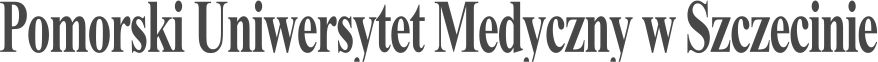 SYLABUS MODUŁU (PRZEDMIOTU)Informacje ogólneInformacje szczegółoweW- wiedza, Umiejętność U. K kompetencjaPrzykładowe sposoby weryfikacji efektów kształcenia:ET – egzamin testowyK – kolokwiumS – sprawdzenie umiejętności praktycznychRZĆ – raport z ćwiczeń z dyskusją wynikówO - ocena aktywności i postawy studenta PS - ocena umiejętności pracy samodzielnejPM – prezentacja multimedialnaNazwa modułuNazwa modułuRodzaj modułuObowiązkowyWydział PUMWydział Lekarsko-Biotechnologiczny i Medycyny LaboratoryjnejKierunek studiówBiotechnologiaSpecjalnośćBiotechnologia medycznaPoziom studiówjednolite magisterskie □*I stopnia II stopnia □Forma  studiówstacjonarneRok, semestr studiów np. rok 1, semestr (I i II)Rok 2, semestr  I Liczba przypisanych punktów ECTSFormy prowadzenia zajęćWykłady 5 godzinSeminaria 20 godzinForma zaliczeniazaliczenie bez oceny, testoweKierownik jednostkiTytuł/stopień/adres e-mailProf. dr hab. n. med. Marek Brzosko: brzoskom@pum.edu.plOsoby prowadzące zajęciaz zaznaczeniem adiunkta dydaktycznego lub osoby odpowiedzialnej za przedmiotTytuł/stopień/adres e-mailProf. dr hab. n. med. Marek Brzosko: brzoskom@pum.edu.plDr n. med. Lidia Ostanek: lidia-55@tlen.plDr n. med. Iwona Brzosko: brzoskoi@pum.edu.plDr n. med. Hanna Przepiera-Będzak: hannapb@wp.pl (adiunkt dydaktyczny)Dr n. med. Jacek Fliciński: jacekfl@pum.edu.plDr n. med. Krzysztof Prajs prajskr@gmail.comDr n. med. Marcin Milchert marcmilc@hotmail.comDr n. med. Małgorzata ŁukjanowiczStrona internetowa jednostkihttps://www.pum.edu.pl/wydzialy/wydzial-lekarsko-stomatologiczny/klinika-reumatologii-i-chorob-wewnetrznychJęzyk prowadzenia zajęćpolskiCele  modułuCele  modułuPrzyswojenie wiadomości na temat symptomatologii, przebiegu, diagnostyki, leczenia, rokowania i monitorowania wybranych chorób wewnętrznych ze szczególnym uwzględnieniem metod biotechnologicznychWymagania wstępne w zakresie WiedzyPodstawowe zagadnienia z zakresu biologii anatomii, histologii, genetyki, fizjologii i patofizjologii człowieka oraz farmakologii. Wymagania wstępne w zakresie UmiejętnościbrakWymagania wstępne w zakresie Kompetencji społecznychNawyk samokształcenia: praca w zespole Opis efektów kształcenia dla modułu (przedmiotu)Opis efektów kształcenia dla modułu (przedmiotu)Opis efektów kształcenia dla modułu (przedmiotu)Opis efektów kształcenia dla modułu (przedmiotu)Opis efektów kształcenia dla modułu (przedmiotu)Opis efektów kształcenia dla modułu (przedmiotu)Opis efektów kształcenia dla modułu (przedmiotu)Opis efektów kształcenia dla modułu (przedmiotu)Opis efektów kształcenia dla modułu (przedmiotu)Opis efektów kształcenia dla modułu (przedmiotu)Opis efektów kształcenia dla modułu (przedmiotu)Opis efektów kształcenia dla modułu (przedmiotu)Opis efektów kształcenia dla modułu (przedmiotu)Opis efektów kształcenia dla modułu (przedmiotu)numer efektu kształcenia Student, który zaliczył moduł (przedmiot)wie/umie/potrafi:Student, który zaliczył moduł (przedmiot)wie/umie/potrafi:SYMBOL (odniesienie do) Zakładanych Efektów KształceniaSYMBOL (odniesienie do) Zakładanych Efektów KształceniaSYMBOL (odniesienie do) Zakładanych Efektów KształceniaSYMBOL (odniesienie do) Zakładanych Efektów KształceniaSYMBOL (odniesienie do) Zakładanych Efektów KształceniaSYMBOL (odniesienie do) Zakładanych Efektów KształceniaSYMBOL (odniesienie do) Zakładanych Efektów KształceniaSposób weryfikacji efektów kształceniaSposób weryfikacji efektów kształceniaSposób weryfikacji efektów kształceniaSposób weryfikacji efektów kształceniaW01Potrafi określić znaczenie biotechnologii w diagnostyce i leczeniu chorób wewnętrznych Zna najnowsze osiągnięcia w diagnozowaniu i leczeniu chorób wewnętrznychZna symptomatologię zapalnych chorób stawów na przykładzie reumatoidalnego, posiada wiedzę na temat ich diagnostyki oraz leczenia. Potrafi określić rolę osiągnięć biotechnologicznych w tych schorzeniach.  Potrafi określić znaczenie biotechnologii w diagnostyce i leczeniu chorób wewnętrznych Zna najnowsze osiągnięcia w diagnozowaniu i leczeniu chorób wewnętrznychZna symptomatologię zapalnych chorób stawów na przykładzie reumatoidalnego, posiada wiedzę na temat ich diagnostyki oraz leczenia. Potrafi określić rolę osiągnięć biotechnologicznych w tych schorzeniach.  K_W01K_W02K_W03K_W12K_W14K_W01K_W02K_W03K_W12K_W14K_W01K_W02K_W03K_W12K_W14K_W01K_W02K_W03K_W12K_W14K_W01K_W02K_W03K_W12K_W14K_W01K_W02K_W03K_W12K_W14K_W01K_W02K_W03K_W12K_W14końcowe zaliczenie pisemne (test)końcowe zaliczenie pisemne (test)końcowe zaliczenie pisemne (test)końcowe zaliczenie pisemne (test)W02Potrafi przedstawić symptomatologią oraz diagnostykę choroby wrzodowej oraz nowotworów przewodu pokarmowego oraz zna podstawowe zasady ich terapiiPotrafi przedstawić symptomatologią oraz diagnostykę choroby wrzodowej oraz nowotworów przewodu pokarmowego oraz zna podstawowe zasady ich terapiiK_W01K_W02K_W32K_W01K_W02K_W32K_W01K_W02K_W32K_W01K_W02K_W32K_W01K_W02K_W32K_W01K_W02K_W32K_W01K_W02K_W32końcowe zaliczenie pisemne (test)końcowe zaliczenie pisemne (test)końcowe zaliczenie pisemne (test)końcowe zaliczenie pisemne (test)W03Potrafi określić najczęściej spotykane choroby wątroby, dróg żółciowych i trzustki, zna ich objawy oraz metody diagnostyczne i terapeutycznePotrafi określić najczęściej spotykane choroby wątroby, dróg żółciowych i trzustki, zna ich objawy oraz metody diagnostyczne i terapeutyczneK_W01K_W02K_W32K_W01K_W02K_W32K_W01K_W02K_W32K_W01K_W02K_W32K_W01K_W02K_W32K_W01K_W02K_W32K_W01K_W02K_W32końcowe zaliczenie pisemne (test)końcowe zaliczenie pisemne (test)końcowe zaliczenie pisemne (test)końcowe zaliczenie pisemne (test)W04Potrafi na przykładzie tocznia rumieniowatego układowego omówić patogenezę autoimmunizacji oraz udział autoprzeciwciał w uszkodzeniu narządów i układów. Potrafi na przykładzie tocznia rumieniowatego układowego omówić patogenezę autoimmunizacji oraz udział autoprzeciwciał w uszkodzeniu narządów i układów. K_W01K_W02K_W24K_W27K_W01K_W02K_W24K_W27K_W01K_W02K_W24K_W27K_W01K_W02K_W24K_W27K_W01K_W02K_W24K_W27K_W01K_W02K_W24K_W27K_W01K_W02K_W24K_W27końcowe zaliczenie pisemne (test)końcowe zaliczenie pisemne (test)końcowe zaliczenie pisemne (test)końcowe zaliczenie pisemne (test)W05Zna podział zapaleń płuc, oskrzeli ich diagnostykę i leczenie. Umie określić definicję obturacyjnych  choróby płuc - astmy i przewlekłej obturacyjnej choroby płuc, posiada podstawową wiedzę o ich diagnostyce i leczeniu, potrafi określić stan niewydolności oddechowej. Potrafi określić objawy gruźlicy płuc oraz , nowotworów płuc , zna ich metody diagnostyczne oraz metody  ich leczenia.Zna podział zapaleń płuc, oskrzeli ich diagnostykę i leczenie. Umie określić definicję obturacyjnych  choróby płuc - astmy i przewlekłej obturacyjnej choroby płuc, posiada podstawową wiedzę o ich diagnostyce i leczeniu, potrafi określić stan niewydolności oddechowej. Potrafi określić objawy gruźlicy płuc oraz , nowotworów płuc , zna ich metody diagnostyczne oraz metody  ich leczenia.K_W01K_W02K_W18K_W32K_W01K_W02K_W18K_W32K_W01K_W02K_W18K_W32K_W01K_W02K_W18K_W32K_W01K_W02K_W18K_W32K_W01K_W02K_W18K_W32K_W01K_W02K_W18K_W32końcowe zaliczenie pisemne (test)końcowe zaliczenie pisemne (test)końcowe zaliczenie pisemne (test)końcowe zaliczenie pisemne (test)W06Zna symptomatologię zakażeń dróg moczowych, kamicy moczowej, patogenezę  kłębuszkowych zapaleń nerek. Potrafi zdefiniować oraz określić przyczyny niewydolność nerek ostrej i przewlekłej. Zna zasady oraz wskazania do dializoterapii, przeszczepianie nerek.  Zna symptomatologię zakażeń dróg moczowych, kamicy moczowej, patogenezę  kłębuszkowych zapaleń nerek. Potrafi zdefiniować oraz określić przyczyny niewydolność nerek ostrej i przewlekłej. Zna zasady oraz wskazania do dializoterapii, przeszczepianie nerek.  K_W01K_W02K_W18K_W01K_W02K_W18K_W01K_W02K_W18K_W01K_W02K_W18K_W01K_W02K_W18K_W01K_W02K_W18K_W01K_W02K_W18końcowe zaliczenie pisemne (test)końcowe zaliczenie pisemne (test)końcowe zaliczenie pisemne (test)końcowe zaliczenie pisemne (test)W07Zna symptomatologię i patogenezę  choroba wieńcowej, nadciśnienia tętniczego. Zna patogenezę i zmiany morfologiczne w przebiegu wad serca. Zna symptomatologię i patogenezę  zaburzeń rytmu serca, niewydolność serca, potrafi określić cele i zasady ich leczenia.Zna symptomatologię i patogenezę  choroba wieńcowej, nadciśnienia tętniczego. Zna patogenezę i zmiany morfologiczne w przebiegu wad serca. Zna symptomatologię i patogenezę  zaburzeń rytmu serca, niewydolność serca, potrafi określić cele i zasady ich leczenia.K_W01K_W02K_W01K_W02K_W01K_W02K_W01K_W02K_W01K_W02K_W01K_W02K_W01K_W02końcowe zaliczenie pisemne (test)końcowe zaliczenie pisemne (test)końcowe zaliczenie pisemne (test)końcowe zaliczenie pisemne (test)W08Umie określić patogenezę i symptomatologię chorób tarczycy i chorób nadnerczy. Zna podstawowe zasady ich diagnostyki i leczenia.Umie określić patogenezę i symptomatologię chorób tarczycy i chorób nadnerczy. Zna podstawowe zasady ich diagnostyki i leczenia.K_W01K_W02K_W14K_W01K_W02K_W14K_W01K_W02K_W14K_W01K_W02K_W14K_W01K_W02K_W14K_W01K_W02K_W14K_W01K_W02K_W14końcowe zaliczenie pisemne (test)końcowe zaliczenie pisemne (test)końcowe zaliczenie pisemne (test)końcowe zaliczenie pisemne (test)W09Potrafi dokonać podziału niedokrwistości i skaz krwotocznych. Zna ich mechanizmy i podstawowe zasady ich diagnostyki i leczenia.Zna podstawowy podział białaczek i chłoniaków. Potrafi określić ich metody diagnostyczne i terapeutyczne z uwzględnieniem osiągnięć biotechnologicznych w tym zakresie.   Potrafi dokonać podziału niedokrwistości i skaz krwotocznych. Zna ich mechanizmy i podstawowe zasady ich diagnostyki i leczenia.Zna podstawowy podział białaczek i chłoniaków. Potrafi określić ich metody diagnostyczne i terapeutyczne z uwzględnieniem osiągnięć biotechnologicznych w tym zakresie.   K_W01K_W02K_W12K_W14K_W01K_W02K_W12K_W14K_W01K_W02K_W12K_W14K_W01K_W02K_W12K_W14K_W01K_W02K_W12K_W14K_W01K_W02K_W12K_W14K_W01K_W02K_W12K_W14końcowe zaliczenie pisemne (test)końcowe zaliczenie pisemne (test)końcowe zaliczenie pisemne (test)końcowe zaliczenie pisemne (test)W10Zna zasady diagnostyki leczenia niedoborów układu krzepnięcia.Zna zasady diagnostyki leczenia niedoborów układu krzepnięcia.K_W01K_W02K_W12K_W01K_W02K_W12K_W01K_W02K_W12K_W01K_W02K_W12K_W01K_W02K_W12K_W01K_W02K_W12K_W01K_W02K_W12końcowe zaliczenie pisemne (test)końcowe zaliczenie pisemne (test)końcowe zaliczenie pisemne (test)końcowe zaliczenie pisemne (test)W11Potrafi dokonać podziału oraz zna podstawowe jednostki należące do układowych zapaleń naczyń, zna zasady sposoby ich diagnostyki i leczenia. Potrafi dokonać podziału oraz zna podstawowe jednostki należące do układowych zapaleń naczyń, zna zasady sposoby ich diagnostyki i leczenia. K_W01K_W02K_W12K_W01K_W02K_W12K_W01K_W02K_W12K_W01K_W02K_W12K_W01K_W02K_W12K_W01K_W02K_W12K_W01K_W02K_W12końcowe zaliczenie pisemne (test)końcowe zaliczenie pisemne (test)końcowe zaliczenie pisemne (test)końcowe zaliczenie pisemne (test)W12Potrafi zdefiniować najczęściej występujące choroby metaboliczne,  zna zasady ich diagnostyki i leczenia.Potrafi dokonać podziału cukrzycy na jej typy, określić ich patogenezę. Zna zasady ich leczenia. Posiada podstawową wiedzę o chorobach układu podwzgórzowo – przysadkowego.Potrafi zdefiniować najczęściej występujące choroby metaboliczne,  zna zasady ich diagnostyki i leczenia.Potrafi dokonać podziału cukrzycy na jej typy, określić ich patogenezę. Zna zasady ich leczenia. Posiada podstawową wiedzę o chorobach układu podwzgórzowo – przysadkowego.K_W01K_W02K_W12K_W13K_W14K_W01K_W02K_W12K_W13K_W14K_W01K_W02K_W12K_W13K_W14K_W01K_W02K_W12K_W13K_W14K_W01K_W02K_W12K_W13K_W14K_W01K_W02K_W12K_W13K_W14K_W01K_W02K_W12K_W13K_W14końcowe zaliczenie pisemne (test)końcowe zaliczenie pisemne (test)końcowe zaliczenie pisemne (test)końcowe zaliczenie pisemne (test)Tabela efektów kształcenia dla modułu (przedmiotu) w odniesieniu do form zajęćTabela efektów kształcenia dla modułu (przedmiotu) w odniesieniu do form zajęćTabela efektów kształcenia dla modułu (przedmiotu) w odniesieniu do form zajęćTabela efektów kształcenia dla modułu (przedmiotu) w odniesieniu do form zajęćTabela efektów kształcenia dla modułu (przedmiotu) w odniesieniu do form zajęćTabela efektów kształcenia dla modułu (przedmiotu) w odniesieniu do form zajęćTabela efektów kształcenia dla modułu (przedmiotu) w odniesieniu do form zajęćTabela efektów kształcenia dla modułu (przedmiotu) w odniesieniu do form zajęćTabela efektów kształcenia dla modułu (przedmiotu) w odniesieniu do form zajęćTabela efektów kształcenia dla modułu (przedmiotu) w odniesieniu do form zajęćTabela efektów kształcenia dla modułu (przedmiotu) w odniesieniu do form zajęćTabela efektów kształcenia dla modułu (przedmiotu) w odniesieniu do form zajęćTabela efektów kształcenia dla modułu (przedmiotu) w odniesieniu do form zajęćTabela efektów kształcenia dla modułu (przedmiotu) w odniesieniu do form zajęćLp. Symbol (odniesienie do) Zakładanych Efektów KształceniaSymbol (odniesienie do) Zakładanych Efektów KształceniaSymbol (odniesienie do) Zakładanych Efektów KształceniaForma zajęć dydaktycznychForma zajęć dydaktycznychForma zajęć dydaktycznychForma zajęć dydaktycznychForma zajęć dydaktycznychForma zajęć dydaktycznychForma zajęć dydaktycznychForma zajęć dydaktycznychForma zajęć dydaktycznychForma zajęć dydaktycznychLp. Symbol (odniesienie do) Zakładanych Efektów KształceniaSymbol (odniesienie do) Zakładanych Efektów KształceniaSymbol (odniesienie do) Zakładanych Efektów KształceniaWykładZajęcia seminaryjneZajęcia seminaryjneĆw. laborat.Ćw. projektoweĆw. projektoweĆwiczenia kliniczneĆwiczeniaZajęcia praktyczneinne ...1K_W01K_W02K_W03K_W12K_W14K_W01K_W02K_W03K_W12K_W14K_W01K_W02K_W03K_W12K_W14X2K_W01K_W02K_W32K_W01K_W02K_W32K_W01K_W02K_W32X3K_W01K_W02K_W32K_W01K_W02K_W32K_W01K_W02K_W32XX4K_W01K_W02K_W24K_W27K_W01K_W02K_W24K_W27K_W01K_W02K_W24K_W27XX5K_W01K_W02K_W18K_W32K_W01K_W02K_W18K_W32K_W01K_W02K_W18K_W32XX6K_W01K_W02K_W18K_W01K_W02K_W18K_W01K_W02K_W18XX7K_W01K_W02K_W01K_W02K_W01K_W02XX8K_W01K_W02K_W14K_W01K_W02K_W14K_W01K_W02K_W14XX9K_W01K_W02K_W12K_W14K_W01K_W02K_W12K_W14K_W01K_W02K_W12K_W14XX10K_W01K_W02K_W12K_W01K_W02K_W12K_W01K_W02K_W12XX11K_W01K_W02K_W12K_W01K_W02K_W12K_W01K_W02K_W12XX12K_W01K_W02K_W12K_W13K_W14K_W01K_W02K_W12K_W13K_W14K_W01K_W02K_W12K_W13K_W14XXSymbol treści kształceniaSymbol treści kształceniaOpis treści kształceniaOpis treści kształceniaOpis treści kształceniaOpis treści kształceniailość godzinilość godzinilość godzinOdniesienie do efektów kształcenia dla modułuOdniesienie do efektów kształcenia dla modułuOdniesienie do efektów kształcenia dla modułuOdniesienie do efektów kształcenia dla modułuOdniesienie do efektów kształcenia dla modułuTK 01TK 01Wykład: Choroby wewnętrzne a biotechnologia. Zapalne choroby stawów na przykładzie reumatoidalnego zapalenia stawówWykład: Choroby wewnętrzne a biotechnologia. Zapalne choroby stawów na przykładzie reumatoidalnego zapalenia stawówWykład: Choroby wewnętrzne a biotechnologia. Zapalne choroby stawów na przykładzie reumatoidalnego zapalenia stawówWykład: Choroby wewnętrzne a biotechnologia. Zapalne choroby stawów na przykładzie reumatoidalnego zapalenia stawówK_W01K_W02K_W03K_W01K_W02K_W03K_W01K_W02K_W03K_W01K_W02K_W03K_W01K_W02K_W03TK 02TK 02Wykład: Choroba wrzodowa, nowotwory przewodu pokarmowegoWykład: Choroba wrzodowa, nowotwory przewodu pokarmowegoWykład: Choroba wrzodowa, nowotwory przewodu pokarmowegoWykład: Choroba wrzodowa, nowotwory przewodu pokarmowegoK_W01K_W02K_W24K_W27K_W01K_W02K_W24K_W27K_W01K_W02K_W24K_W27K_W01K_W02K_W24K_W27K_W01K_W02K_W24K_W27TK 03TK 03Seminarium: Choroby wątroby, dróg żółciowych i trzustki Seminarium: Choroby wątroby, dróg żółciowych i trzustki Seminarium: Choroby wątroby, dróg żółciowych i trzustki Seminarium: Choroby wątroby, dróg żółciowych i trzustki K_W01K_W02K_W24K_W27K_W01K_W02K_W24K_W27K_W01K_W02K_W24K_W27K_W01K_W02K_W24K_W27K_W01K_W02K_W24K_W27TK 04TK 04Seminarium: Układowe choroby tkanki łącznejSeminarium: Układowe choroby tkanki łącznejSeminarium: Układowe choroby tkanki łącznejSeminarium: Układowe choroby tkanki łącznejK_W01K_W02K_W03K_W01K_W02K_W03K_W01K_W02K_W03K_W01K_W02K_W03K_W01K_W02K_W03TK 05TK 05Seminarium: Zapalenia płuc, oskrzeli, gruźlica, obturacyjne choroby płuc - astma i przewlekła obturacyjna choroba płuc, niewydolność oddechowa, nowotwory płuc i ich terapia Seminarium: Zapalenia płuc, oskrzeli, gruźlica, obturacyjne choroby płuc - astma i przewlekła obturacyjna choroba płuc, niewydolność oddechowa, nowotwory płuc i ich terapia Seminarium: Zapalenia płuc, oskrzeli, gruźlica, obturacyjne choroby płuc - astma i przewlekła obturacyjna choroba płuc, niewydolność oddechowa, nowotwory płuc i ich terapia Seminarium: Zapalenia płuc, oskrzeli, gruźlica, obturacyjne choroby płuc - astma i przewlekła obturacyjna choroba płuc, niewydolność oddechowa, nowotwory płuc i ich terapia K_W01K_W02K_W03K_W01K_W02K_W03K_W01K_W02K_W03K_W01K_W02K_W03K_W01K_W02K_W03TK 06TK 06Seminarium: Zakażenia dróg moczowych, kamica, kłębuszkowe zapalenia nerek, niewydolność nerek ostra i przewlekła, dializoterapia, przeszczepianie nerek  Seminarium: Zakażenia dróg moczowych, kamica, kłębuszkowe zapalenia nerek, niewydolność nerek ostra i przewlekła, dializoterapia, przeszczepianie nerek  Seminarium: Zakażenia dróg moczowych, kamica, kłębuszkowe zapalenia nerek, niewydolność nerek ostra i przewlekła, dializoterapia, przeszczepianie nerek  Seminarium: Zakażenia dróg moczowych, kamica, kłębuszkowe zapalenia nerek, niewydolność nerek ostra i przewlekła, dializoterapia, przeszczepianie nerek  K_W01K_W02K_W32K_W01K_W02K_W32K_W01K_W02K_W32K_W01K_W02K_W32K_W01K_W02K_W32TK 07TK 07Seminarium: Choroba wieńcowa, nadciśnienie tętnicze, zaburzenia rytmu serca, niewydolność serca, wady sercaSeminarium: Choroba wieńcowa, nadciśnienie tętnicze, zaburzenia rytmu serca, niewydolność serca, wady sercaSeminarium: Choroba wieńcowa, nadciśnienie tętnicze, zaburzenia rytmu serca, niewydolność serca, wady sercaSeminarium: Choroba wieńcowa, nadciśnienie tętnicze, zaburzenia rytmu serca, niewydolność serca, wady sercaK_W01K_W02K_W18K_W32K_W01K_W02K_W18K_W32K_W01K_W02K_W18K_W32K_W01K_W02K_W18K_W32K_W01K_W02K_W18K_W32TK 08TK 08Seminarium: Choroby tarczycy i choroby nadnerczy. Seminarium: Choroby tarczycy i choroby nadnerczy. Seminarium: Choroby tarczycy i choroby nadnerczy. Seminarium: Choroby tarczycy i choroby nadnerczy. K_W01K_W02K_W32K_W01K_W02K_W32K_W01K_W02K_W32K_W01K_W02K_W32K_W01K_W02K_W32TK 09TK 09Seminarium: Niedokrwistości. Białaczki, chłoniaki - diagnostyka i leczenie  Seminarium: Niedokrwistości. Białaczki, chłoniaki - diagnostyka i leczenie  Seminarium: Niedokrwistości. Białaczki, chłoniaki - diagnostyka i leczenie  Seminarium: Niedokrwistości. Białaczki, chłoniaki - diagnostyka i leczenie  K_W01K_W02K_W18K_W01K_W02K_W18K_W01K_W02K_W18K_W01K_W02K_W18K_W01K_W02K_W18TK 10TK 10Seminarium: Leczenie i diagnostyka skaz krwotocznych Seminarium: Leczenie i diagnostyka skaz krwotocznych Seminarium: Leczenie i diagnostyka skaz krwotocznych Seminarium: Leczenie i diagnostyka skaz krwotocznych K_W01K_W02K_W01K_W02K_W01K_W02K_W01K_W02K_W01K_W02TK 11TK 11Seminarium: Układowe zapalenia naczyń - diagnostyka i leczenieSeminarium: Układowe zapalenia naczyń - diagnostyka i leczenieSeminarium: Układowe zapalenia naczyń - diagnostyka i leczenieSeminarium: Układowe zapalenia naczyń - diagnostyka i leczenieK_W01K_W02K_W01K_W02K_W01K_W02K_W01K_W02K_W01K_W02TK 12TK 12Seminarium: Cukrzyca, choroby metaboliczne i choroby układu podwzgórzowo – przysadkowegoSeminarium: Cukrzyca, choroby metaboliczne i choroby układu podwzgórzowo – przysadkowegoSeminarium: Cukrzyca, choroby metaboliczne i choroby układu podwzgórzowo – przysadkowegoSeminarium: Cukrzyca, choroby metaboliczne i choroby układu podwzgórzowo – przysadkowegoK_W01K_W02K_W14K_W01K_W02K_W14K_W01K_W02K_W14K_W01K_W02K_W14K_W01K_W02K_W14Zalecana literatura:1. Choroby wewnętrzne. Andrzej Szczeklik (red.), Medycyna Praktyczna,Kraków 2016.2. Interna. Tom I-III., Franciszek Kokot, Włodzimierz Januszewicz (red.), WydawnictwoLekarskie PZWL Warszawa.3. Gerd Herold. Choroby wewnętrzne. Wydawnictwo Lekarskie PZWL, Warszawa, 2008Nakład pracy studenta (bilans punktów ECTS)Nakład pracy studenta (bilans punktów ECTS)Nakład pracy studenta (bilans punktów ECTS)Nakład pracy studenta (bilans punktów ECTS)Forma nakładu pracy studenta (udział w zajęciach, aktywność, przygotowanie sprawozdania, itp.)Obciążenie studenta [h]Obciążenie studenta [h]Obciążenie studenta [h]Forma nakładu pracy studenta (udział w zajęciach, aktywność, przygotowanie sprawozdania, itp.)NauczycielStudentŚredniaGodziny kontaktowe z nauczycielem25Przygotowanie do ćwiczeń/seminarium20Czytanie wskazanej literatury50Napisanie raportu z laboratorium/przygotowanie projektu-Przygotowanie do egzaminu50InneSumaryczne obciążenie pracą studentaPunkty ECTS za modułUwagiUwagiUwagiUwagi